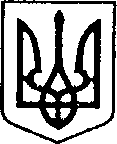 УКРАЇНАЧЕРНІГІВСЬКА ОБЛАСТЬН І Ж И Н С Ь К А    М І С Ь К А    Р А Д А41 сесія VII скликанняР І Ш Е Н Н Явід «13» серпня  2018 р.	         м. Ніжин	                              № 42-41/2018Про внесення змін до Статуту та затвердження Статуту державного комунальногопідприємства «Комунальний ринок»у новій редакції  Відповідно до ст.26,42,59  Закону України «Про місцеве самоврядування в Україні», з метою ефективного використання коштів та майна, що належить територіальній громаді м.Ніжина, міська рада вирішила:Внести зміни до відомостей про засновника державного комунального підприємства «Комунальний ринок» Ніжинської міської ради Чернігівської області (код ЄДРПОУ 34644701) та змінити місцезнаходження з адреси «16600, Чернігівська область, м.Ніжин, площа Леніна, будинок 1» на адресу «16600, Чернігівська область, м.Ніжин, площа імені Івана Франка, будинок 1». Внести зміни до відомостей про місцезнаходження державного комунального підприємства «Комунальний ринок» та змінити місцезнаходження з адреси «251200, Чернігівська область, м.Ніжин, площа Леніна, будинок 1» на адресу «16600, Чернігівська область, м.Ніжин, площа імені Івана Франка, будинок 1». 3. Державне комунальне підприємство «Комунальний ринок» вважати правонаступником всіх прав та обов’язків дочірнього підприємства «Критий ринок «Прогрес» державного комунального підприємства «Комунальний ринок» 4. Внести зміни до Статуту державного комунального підприємства  «Комунальний ринок» та затвердити Статут державного комунального підприємства «Комунальний ринок» у новій редакції (додається). 5. Уповноважити директора державного комунального підприємства  «Комунальний ринок» Павлюченка В.Д. підписати Статут державного комунального підприємства  «Комунальний ринок» у новій редакції.6. Організацію виконання даного рішення покласти на першого заступника міського голови м.Ніжина  Олійника Г.М. та директора державного комунального підприємства «Комунальний ринок» Павлюченка В.Д.7. Директору державного комунального підприємства  «Комунальний ринок» Павлюченку В.Д. та начальнику відділу з питань організації діяльності Ніжинської міської ради та її виконавчого комітету Долі О.В. забезпечити оприлюднення даного рішення на офіційному сайті Ніжинської міської ради протягом п’яти робочих днів з дня його прийняття.8. Контроль за виконанням даного рішення покласти на постійну комісію міської ради з майнових та житлово-комунальних питань, транспорту, зв’язку та охорони навколишнього середовища (голова комісії – Онокало І.А.). Міський голова                                                А.В.ЛінникПодає:                      Директор державного комунальногопідприємства «Комунальний ринок»                                             В.Д.ПавлюченкоПогоджують:Перший заступник міського голови з питань діяльності виконавчих органів ради                                Г.М.ОлійникСекретар міської ради                                                                        В.В.СалогубНачальник відділу юридично – кадровогозабезпечення                                                                                            В.О.ЛегаГолова постійної комісії міської ради з майнових та житлово-комунальних питань, транспорту, зв’язку та охорони навколишнього середовища  І.А.ОнокалоГолова постійної комісії міської ради з питань регламенту, депутатської діяльності та етики, законності, правопорядку, антикорупційної політики, свободи слова та зв’язків з громадськістю                                                                  О.В.Щербак				Міському голові				Ліннику А.В.ПОЯСНЮВАЛЬНА ЗАПИСКАдо проекту рішення Ніжинської міської ради«Про внесення змін до Статуту державного комунального підприємства   «Комунальний ринок»Обґрунтування необхідності прийняття актуПроект підготовлений з урахуванням всіх вимог чинного законодавства, що стосуються питань діяльності юридичних осіб.Рішенням тридцять першої сесії VII скликання Ніжинської міської ради Чернігівської області № 8-31/2017 від 15.11.2017 р. вирішено припинити юридичну особу – дочірнє підприємство «Критий ринок «Прогрес» Державного комунального підприємств «Комунальний ринок» (код ЄДРПОУ 32170395) шляхом приєднання до юридичної особи – Державного комунального підприємства «Комунальний ринок» (код ЄДРПОУ 22825528).Рішенням тридцять восьмої сесії VII скликання Ніжинської міської ради Чернігівської області № 17-38/2018 від 24.05.2018 р. був затверджений передавальний акт балансових рахунків, матеріальних цінностей та активів  дочірнього підприємства «Критий ринок «Прогрес» Державного комунального підприємств «Комунальний ринок» (код ЄДРПОУ 32170395) до правонаступника  – Державного комунального підприємства «Комунальний ринок» (код ЄДРПОУ 22825528).В ході реєстрації факту виключення ДП «Критий ринок «Прогрес» ДКП «Комунальний ринок»  з єдиного державного реєстру юридичних осіб України  в державній реєстраційній службі виникла необхідність внесення змін до Статуту ДКП «Комунальний ринок» в частині відображення факту правонаступництва всіх прав та обов’язків дочірнього підприємства «Критий ринок «Прогрес», а також актуалізації законодавчих актів України та адрес місцезнаходження Власника – Ніжинської міської ради та Підприємства.Загальна характеристика та основні положення проекту.Проект складається з законодавчого обґрунтування та восьми пунктів.Обґрунтування містить посилання на статті 26, 42, 59  Закону України «Про місцеве самоврядування в Україні» від 21.05.1997 № 280/97-ВР. Пункт 1. Вносяться зміни до відомостей про засновника державного комунального підприємства «Комунальний ринок» Ніжинської міської ради Чернігівської області (код ЄДРПОУ 34644701) та змінюється місцезнаходження з адреси «16600, Чернігівська область, м.Ніжин, площа Леніна, будинок 1» на адресу «16600, Чернігівська область, м.Ніжин, площа імені Івана Франка, будинок 1».  Пункт 2. Вносяться зміни до відомостей про місцезнаходження державного комунального підприємства «Комунальний ринок» та змінюється місцезнаходження з адреси «251200, Чернігівська область, м.Ніжин, площа Леніна, будинок 1» на адресу «16600, Чернігівська область, м.Ніжин, площа імені Івана Франка, будинок 1». Пункт 3. Державне комунальне підприємство «Комунальний ринок» встановлюється правонаступником всіх прав та обов’язків дочірнього підприємства «Критий ринок «Прогрес» державного комунального підприємства «Комунальний ринок» Пункт 4. Вносяться зміни до Статуту ДКП «Комунальний ринок» та Статут ДКП «Комунальний ринок» затверджується у новій редакції (додається).Пункт 5. Директор ДКП «Комунальний ринок» Павлюченко В.Д. уповноважується підписати Статут державного комунального підприємства  «Комунальний ринок».Пункт 6. Організаторами виконання рішення  визначаються перший заступник міського голови з питань діяльності виконавчих органів ради Олійник Г.М.,  та директор ДКП «Комунальний ринок» Павлюченко В.Д. Пункт 7. Визначаються особи, на яких  покладається обов’язок забезпечити оприлюднення рішення на офіційному сайті Ніжинської міської ради.Пункт 8. Визначається постійна депутатська комісія, яка здійснюватиме контроль за виконанням рішення.Стан нормативно-правової бази у даній сфері правового регулювання.Нормативною базою в даній сфері правового регулювання є Закон України «Про місцеве самоврядування в Україні»4. Фінансово-економічне обґрунтування.Реалізація зазначеного проекту не потребує додаткових фінансових витрат з місцевого бюджету.5.Прогноз соціально-економічних та інших наслідків прийняття акта.Прийняття проекту рішення дозволить реалізувати ряд заходів, спрямованих на припинення однієї юридичної особи шляхом приєднання до іншої, а також дасть змогу забезпечити виконання діючих законодавчих актів у сфері житлово-комунальних  послуг з метою недопущення порушень законних прав та інтересів споживачів послуг підприємства, що припиняє свою діяльність.Директор ДКП «Комунальний ринок»                                       В.Д.ПавлюченкоПОРІВНЯЛЬНА ТАБЛИЦЯ ЗМІНДО СТАТУТУ ДКП «КОМУНАЛЬНИЙ РИНОК»«ЗАТВЕРДЖЕНО»Рішення сесії Ніжинської міської ради від «__» серпня 2018 р. № ____________СТАТУТдержавного комунального підприємства«Комунальний ринок»(нова редакція)(код ЄДРПОУ 22825528)м.Ніжин2018 рікЗАГАЛЬНІ ПОЛОЖЕННЯ.1.1.	Державне комунальне підприємство "Комунальний ринок", надалі - Підприємство, засноване на власності (комунальній власності) адміністративно-територіальної одиниці в особі Ніжинської міської ради Чернігівської області, надалі – Власник (код ЄДРПОУ 34644701, місцезнаходження 16600, Чернігівська область, м.Ніжин, площа імені Івана Франка, будинок 1), у відповідності до Конституції України, Господарського кодексу України, Закону України «Про місцеве самоврядування в Україні» та інших законодавчих актів України.1.2.	Підприємство є юридичною особою. Права і обов’язки юридичної особи Підприємство набуває з дня його державної реєстрації.1.3.	Підприємство здійснює свою діяльність на основі і відповідно до чинного законодавства України та цього статуту.1.4.	Підприємство веде самостійний баланс, має розрахункові валютний та інші рахунки в установах банків, печатку зі своїм найменуванням.Підприємство може мати товарний знак, який реєструється відповідно до чинного законодавства.1.5.	Підприємство несе відповідальність за своїм зобов’язанням в межах закріпленого за ним майна.Власник не відповідає за зобов’язаннями Підприємства, а Підприємство не відповідає за зобов’язаннями Власника, крім випадків, передбачених законодавчими актами України.1.6.	Підприємство, за рішенням Власника має право створюва філіали, представництва, відділення та інші відособлені підрозділи з правом відкриття субрахунків в установах банків та затверджувати положення про них.1.7.	Підприємство має право укладати угоди, набувати майно та особисті немайнові права, нести обов'язки, бути позивачемі відповідачем в суді, арбітражному суді та третейському суді.1.8. Підприємство є правонаступником всіх прав та обов’язків дочірнього підприємства «Критий ринок «Прогрес» державного комунального підприємства «Комунальний ринок». 1.9. Місцезнаходження підприємства:  16600, Чернігівська область, м.Ніжин,  площа імені Івана Франка,будинок 1.МЕТА І ПРЕДМЕТ ДІЯЛЬНОСТІ2.1.	Метою діяльності Підприємства є задоволення потребгосподарюючих суб’єктів і громадян в продукції, роботах і послугах, соціальних інтересів Власника та економічних інтересів членів трудового колективу на основі одержаного прибутку.2.2.	Предметом діяльності Підприємства є:2.2.1.	Надання послуг суб’єктам підприємницької діяльності та громадянам в укладенні ними угод купівлі-продажу шляхом створення для цього відповідних умов, виявлення товарних цін, попиту і пропозиції товарів, вивчення, упорядкувачч і полегшення товарообігу і пов’язаних з ним товарних операцій.2.2.2.	Здійснення торговельної діяльності у сфері оптової, роздрібної торгівлі та громадського харчування щодо реа лізації продовольчих і непродовольчих товарів.2.2.3.	Здійснення оптової торгівлі спиртом етиловим,коньячним і плодовим, алкогольними напоями та тютюновими виробами.2.2.4.	Здійснення роздрібної торгівлі алкогольними напоями та тютюновими виробами.2.2.5.	Здійснення оптової та роздрібної торгівлі нафтопродуктами.2.2.6.	Здійснення закупівлі сільськогосподарської продукції та продуктів її переробки, дикорослих плодів і ягід, лікарських рослин, макулатури, ганчір’я, склотари, брухту.2.2.7.	Здійснення збирання, заготівлі, переробки, купівлі і продажу брухту та відходів кольорових та чорних металів2.2.8.	Здійснення діяльності у сфері побутового обслуговування населення.2.2.9.	Здійснення фінансових операцій з власними та запозичиними коштами з метою отримання прибутку на умовах, що не заборонено законодавством.2.2.10.	Виробництво та реалізація продуктів харчування, товарів широкого вжитку і промислового призначення.2.2.11. Надання транспортних, консультаційних, інформаційних, рекламно-видавничих послуг, у тому числі пов’язаних зі здійсненням суб’єктами підприємницької діяльності та громадянами всіх видів, торговельної діяльності.2.2.12.	Організація і проведення ярмарок, виставок, конкурсів, семінарів, конференцій, лекцій та інших організаційних заходів.2.2.13.	Організація міжнародних культурних обмінів та туризму.2.2.14.	Охорона товарно-матеріальних цінностей, будов, споруджень та особиста охорона громадян.2.2.15.	Здійснення інших видів діяльності, у тому числі ліцензійної не заборонених чинним законодавством України.2.2.16. Загальне будівництво будівель.2.2.17. Монтаж систем опалення, вентиляції та кондиціювання повітря.2.2.18. Монтаж електропроводки та арматури.2.2.19. Монтаж системи протипожежної та охоронної сигналізації.2.2.20. Діяльність у сфері архітектури.2.2.21. Розробка та виконання проектних робіт.2.2.22. Реклама.2.2.23. Монтаж телекомунікацій.2.3. Підприємство здійснює ліцензійні види діяльності лише після отримання спеціальних дозволів (ліцензій) у порядку, визначеному законодавчими актами України.МАЙНО ПІДПРИЄМСТВА3.1.	Майно Підприємства становлять основні фонди та оборотні кошти, а також цінності, вартість яких відображається у самостійному балансі підприємства.3.2.	Майно Підприємства є комунальною власністю і закріплюється за ним на праві повного господарського відання. Здійснюючи право повного господарського відання, Підприємство володіє, користується та розпоряджається зазначеним майном иг свій розсуд, вчиняючи щодо нього будь-які дії, які не суперечать чинному законодавству та цьому статуту.3.3.	Джерелами формування майна Підприємства є:3.3.1.	Майно, передане йому Власником.3.3.2.	Доходи, одержані від реалізації власної продукції та здійснення інших видів фінансово-господарської діяльності.3.3.3.	Доходи від цінних паперів.3.3.4.	Кредити банків та інших кредиторів.3.3.5.	Капітальні вкладення і дотаціїї з бюджетів.3.3.6.	Безоплатні або благодійні внески, пожертвування організацій, підприємств і громадян.3.3.7.	Придбання майна іншого підприємства, організації.3.3.8.	Інше майно, набуте на підставах, не заборонених законодавством.3.4.	Відчудження основних засобів виробництва, що є комунальною власністю і закріплені за Підприємством, здійснюється за погодженням з Власником у порядку, що встановлений чинним законодавством. Одержані в результаті відчудження зазначеного майна кошти спрямовуються виключно на розвиток Підприємства і є комунальною власністю.3.5.	Підприємство має право відповідно до чинного законодавства здавати в оренду підприємствам, організаціям та установам, а також громадянам устаткування, транспортні засоби, інвентар та інші матеріальні цінності, які йому належать на праві повного господарського відання, а також списувати їх з балансу.3.6.	Підприємство здійснює володіння, користування землеюта іншими природними ресурсами відповідно до мети і предмету своєї діяльності та чинного законодавства.3.7.	Збитки, завдані Підприємству в результаті порушення його майнових прав громадянами, юридичними особами і державними органами, відшкодовуються Підприємству за рішенням суду або арбітражного суду.ПРАВА ТА ОБОВ’ЯЗКИ ПІДПРИЄМСТВА.4.1.	Підприємство самостійно планує свою діяльність, визначає стратегію та основні напрямки свого розвитку відповідно до пріоритетів, кон’юктури ринку продукції, товарів, робіт, посад та економічної ситуації.4.2.	Підприємство реалізує свою продукцію, послуги, залишки від виробництва за цінами, що формуються відповідно до умов економічної діяльності, а у випадках, непередбачених законодавством України, - за фіксованими державними цінами.4.3.	Підприємство має право на випуск цінних паперів. Підприємство може придбавати цінні папери та реалізовувати їх порядку, встановленому законодавством України.4.4.	Підприємство зобов’язане:4.4.1.	Своєчасно сплачувати податки та інші відрахування згідно з чинним законодавством.4.4.2.	Виконувати норми і вимоги щодо охорони навколишнього природного середовища, раціонального використання і відтворення природних ресурсів та забезпечення екологічної безпеки.4.4.3.	Забезпечувати належні умови для високопродуктивно праці, додержуватись законодавства про працю, санітарно-гігієнічних норм і вимог щодо захисту здоров’я працівників, населення і споживачів продукції.4.5.	Підприємство здійснює бухгалтерський, оперативний облік та веде статистичну звітність згідно з чинним законодавством. Керівник підприємства та головний бухгалтер несуть персочальну відповідальність за додержання порядку ведення і достовірність обліку та статистичної звітності. 5. УПРАВЛІННЯ ПІДПРИЄМСТВОМ І САМОВРЯДУВАННЯ ТРУДОВОГО КОЛЕКТИВУ5.1.	Управління Підприємством здійснює його директор.5.2.	Директор_Підприємствапризначається Власником.Призначення директора є правом Власника підприємства і реалізується ним безпосередньо.5.3.	Підприємство самостійно визначає структуру управління і встановлює штати. 5.4.	Директор Підприємства самостійно вирішує питання діяльності Підприємства за винятком тих, що віднесені статутом до компетенції Власника. Власник Підприємства не має права втручатися в оперативну діяльність директора.5.5.	Директор Підприємства безпосередньо:5.5.1.	Несе повну відповідальність за стан та діяльність Підприємства.5.5.2. Діє без довіреності від імені Підприємства, представляє його в усіх підприємствах, організаціях, установах та органах.5.5.3.	Розпоряджається коштами та майном відповідно до чинного законодавства.5.5.4.	Самостійно укладає договори на суму, що не перевищує 100 тис. грн., укладає договори на в довгострокову оренду торгових місць зі сплатою ринкового збору до міста, видає довіреності, відкриває в установах банків розрахунковий рахунки.5.5.5.	Несе відповідальність за формування та виконання фінансових планів.5.5.6.	Видає накази, у тому числі про прийняття на робот; звільнення з роботи, дає вказівки, що є обов’язковими для всіх працівників Підприємства.5.6.	Заступники директора Підприємства призначаються на посаду і звільняються з посади директором Підприємства у відповідності до чинного законодавства та за обов’язковим попереднім узгодженням з Власником.5.7.	До виключної компетенції Власника належить:5.7.1.	Зміна статуту.5.7.2.	Створення філіалів, представництв, відділень та інших відособлених підрозділів з правом відкриття субрахунків в установах банків.5.7.3.	Затвердження договорів, укладених на суму вищу від 100,0 тис.  гривень.5.7.4.	Призначення директора Підприємства та укладення з чим контракту.5.7.5. Погодження у встановлечому чинним закочодавствомпорядку, умов договору про передачу в оренду майна Підприємства.5.7.6. Прийняття рішення про припинення діяльності Підприємства, призначення ліквідаційної комісії і затвердження ліквідаційного балансу.5.8.	Повноваження трудового колективу Підприємства реалізуються загальними зборами (конференцією) через їх виборчі органи. Для представництва інтересів трудового колективу на загальчих зборах (конференції) трудовий колектив може обирати органи колективного самоврядування, до складу яких не може обиратися директор Підприємства. Вибори здійснюються таємним голосуванням строком на 1-2 роки не менш як 2/3 голосів. Збори правомочні, якщо на чих присутні не менше 3/4 членів трудового колективу.5.9.	Регулювання виробничих, трудових, соціально-економічних відносин між працівниками та адміністрацією Підприємства відображається у колективному договорі. Колективний договір укладається у відповідності до Закону України «Про колективні договори і угоди».Право укладання колективного договору від імені Власника надається директору Підприємства.б.	ГОСПОДАРСЬКА ТА СОЦІАЛЬНА ДІЯЛЬНІСТЬ  ПІДПРИЄМСТВА6.1.Основним узагальнюючим показником фінансових результатів господарської діяльності Підприємства є прибуток (доход).6.2.Чистий прибуток Підприємства, який залишається після покриття матеріальних та прирівнених до них витрат, витрат на оплату праці, оплати відсотків по кредитах банків, податків і платежів до бюджету, та інших передбачених законодавством платежів, залишається у повному його розпорядженні.6.3.Підприємство утворює цільові фонди, призначені для покриття витрат, пов’язаних зі своєю діяльністю: фонд розвитку виробництва, фонд споживання, резервний фонд, інші фонди.6.3.1.Фонд розвитку виробництва створюється за рахунок коштів відрахувань від чистого прибутку у порядку, передбаченому чинним законодавством. Кошти фонду використовуються для розвитку матеріально-технічної бази Підприємства. Напрямки витрат Фондувизначаються кошторисом.	6.3.2.Фонд споживаннястворюється у розмірах, які визначаються згідно з чинним законодавством.Джерелом коштів ча оплату праці працівників Підприємства єчастина доходу, одержаного в результаті його господарської діяльності. Директор Підприємства обирає форми і системи оплати праці, встановлює працівникам конкретні розміри тарифних ставок, відрядних розцінок, посадових окладів, премій, винагород, надбавок і доплат на умовах, передбачених колективним договором.Мінімальна заробітна плата працівників не може бути нижчевстановленого законодавством України мінімального розміру заробітної плати.Директор здійснює заходи по вдосконаленню організації заробітної плати працівників з метою посилення їх матеріальної зацікавленості, як в результатах особистої праці, так і в загаль них підсумках роботи Підприємства, забезпечує економне і раціо	нальне	використання	фонду споживання і своєчасні розрахунки зпрацівниками Підприємства.6.3.3. Резервний фонд Підприємства утворюється в розмірі відсотків Фонду споживання і призначається для покриттю витрат, які пов’язані з відшкодуванням збитків та позапланових витрат.6.4. Джерелом формування фінансових ресурсів Підприємства є прибуток (доход), амортизаційні відрахування, кошти, одержані від продажу цінних паперів, безоплатні або благодійні внески членів трудового колективу, підприємств, організацій, громадян та інші надходження, включаючи централізовані капітальні вкладення та кредити.6.5. Відносини Підприємства з іншими підприємствами, організаціями і громадянами під час виконання статутної діяльност здійснюється на основі договорів.6.6. Підприємство здійснює зовнішньоекономічну діяльністьзгідно з чинним законодавством України.6.7. Питання соціального розвитку, включаючи поліпшення умов праці, життя та здоров’я, гарантії обов’язкового медичного страхування членів трудового колективу за участю директора Підприємства, якщо інше не передбачене законодавством.6.8. Аудит фінансової діяльності Підприємства здійснюєть згідно з чинним законодавством України.7. ЛІКВІДАЦІЯ І РЕОРГАНІЗАЦІЯ ПІДПРИЄМСТВА.7.1. Ліквідація та реорганізація (злиття, приєднання, поділ, виділення, перетворення) Підприємства здійснюється за рішенням Власника та за участю трудового колективу або арбітражного судузгідно з чинним законодавством.7.2. Ліквідація Підприємства здійснюється ліквідаційною комісією, яка утворюється Власником або уповноваженим ним органом.В разі банкрутства Підприємства порядок утворення і робота ліквідаційної комісії, а також умови ліквідації самого Підприємсг ва визначаються Законом України «Про банкрутство».7.3.	Орган, який створює ліквідаційну комісію, встановлює порядок і строки ліквідації Підприємства, а також визначає строк для подачі заяв кредиторів, який не може бути меншим двох місяців з моменту оголошення про ліквідацію Підприємства.7.4.	Ліквідація Підприємства здійснюється ліквідаційною комісією. Ліквідаційна комісія оцінює наявне майноПідприємства, визначає його дебіторів, розраховується з кредиторами, складає ліквідаційний баланс і подає його Власнику або органу, який призначив ліквідаційну комісію, на затвердження.З дня призначення ліквідаційної комісії до неї переходять повноваження по управлінню справами Підприємства.7.5.	Майно Підприємства, що залишилось після задоволення боргів перед бюджетом, виплат компенсації та витрат по відновленнюприродного середовища, виплат працівникам підприємства та задоволення претензій кредиторів, інших платежів, передбачених законодавством України, використовується за вказівкою Власника.7.6.	Претензії, виявлені і заявлені після закінчення строку встановленого для подачі заяв, задовольняються з майна Підприємства, що залишилось після задоволення першочергових претензій, виявлених претензій і претензій, заявлених у встановлений строк.7.7.	Претензії, не задоволені за браком майна вважаються погашеними. Такими ж вважаються претензії, що визначені ліквідаційною комісією, а також при умові, коли кредитори протягом місячного строку від дня одержання повідомлення про повне або часткове невизнання претензій, не подають позови до суду або арбітражного суду про задоволення своїх вимог.7.8.	При реорганізації і ліквідації Підприємства працівникам, які звільняються, гарантується додержання їх прав та інтересів відповідно до трудового законодавства України.7.9.	Підприємство вважається реорганізованим або ліквідованим з моменту виключення йогоз державного реєстру України.Директор державного комунальногопідприємства «Комунальний ринок»                       В.Д.ПавлюченкоСтара редакція СтатутуПропонується нова редакціяП.1.1 Державне комунальне підприємство "Комунальний ринок", надалі - Підприємство, засноване на власності (комунальній власності) адміністративно-територіальної одиниці в особі Ніжинської міської Ради народних депутатів (перейменовано) , надалі – Власник, у відповідності до законів  України «Про власність» (втратив чинність), «Про підприємства в Україні» (втратив чинність), «Про підприємництво» та інших законодавчих актів України.П.1.1. Державне комунальне підприємство "Комунальний ринок", надалі - Підприємство, засноване на власності (комунальній власності) адміністративно-територіальної одиниці в особі Ніжинської міської ради Чернігівської області, надалі – Власник (код ЄДРПОУ 34644701, місцезнаходження 16600, Чернігівська область, м.Ніжин, площа імені Івана Франка, будинок 1), у відповідності до Конституції України, Господарського кодексу України, Закону України «Про місцеве самоврядування в Україні» та інших законодавчих актів України.П.1.8. Місцезнаходження підприємства:  251200, Чернігівська область, м.Ніжин юридична адреса: площа Леніна, 1. П.1.8. Підприємство є правонаступником всіх прав та обов’язків дочірнього підприємства «Критий ринок «Прогрес» державного комунального підприємства «Комунальний ринок». -П.1.9. Місцезнаходження підприємства:  16600, Чернігівська область, м.Ніжин,  площа імені Івана Франка, будинок 1. 